«ЛИКБЕЗ» ОТ УПРАВЛЕНИЯ АРХИТЕКТУРЫ И ГРАДОСТРОИТЕЛЬСТВА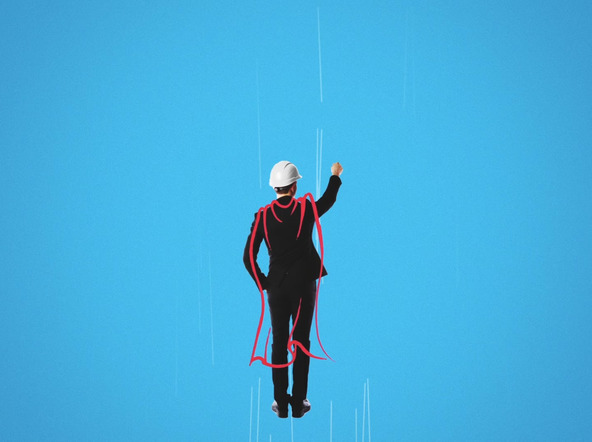 ОБ ОСОБЕННОСТЯХ ПРИМЕНЕНИЯ ГРАДОСТРОИТЕЛЬНОГО ЗАКОНОДАТЕЛЬСТВА ПРИ ПОЛУЧЕНИИ РАЗРЕШЕНИЯ НА СТРОИТЕЛЬСТВО – ВИДЕО УПРАВЛЕНИЯ АРХИТЕКТУРЫ И ГРАДОСТРОИТЕЛЬСТВА ВОРОНЕЖСКОЙ ОБЛАСТИУлучшение инвестиционного климата Воронежской области является одной из наших приоритетных задач. Одним из ключевых факторов, влияющих на оценку Воронежской области в Национальном рейтинге состояния инвестиционного климата среди регионов Российской Федерации, является удовлетворенность субъектов услуг по выдаче разрешительной документации на строительство. Сегодня, благодаря значительному росту критерия удовлетворенности предпринимателей по сравнению с 2015 годом, по оценке независимых экспертов, наш регион входит в группу регионов с комфортными условиями ведения бизнеса. И это общая заслуга региональной и муниципальной власти, представителей бизнес-сообщества, сетевых организаций, за что мы их и благодарим.Одним из обязательных условий формирования благоприятного инвестиционного климата является профессиональная грамотность всех участников процесса. Но сфера градостроительства и архитектуры сама по себе, да и градостроительное законодательство, являются очень сложными. И в этой связи мы придаем большое значение разного рода разъяснительной работе.По заказу нашего управления был создано специальное видео, позволяющее в легкой и доступной форме донести до потенциальных застройщиков особенности применения градостроительного законодательства для реализации их инвестиционных проектов в области строительства. Мы надеемся, что это видео будет полезно предпринимателям, строителям, архитекторам, государственным и муниципальным служащим, занятым в курируемой сфере.